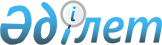 2020-2022 жылдарға арналған Бородулиха ауданы Кұнарлы ауылдық округінің бюжеті туралы
					
			Күшін жойған
			
			
		
					Шығыс Қазақстан облысы Бородулиха аудандық мәслихатының 2020 жылғы 16 қаңтардағы № 46-11-VI шешімі. Шығыс Қазақстан облысының Әділет департаментінде 2020 жылғы 20 қаңтарда № 6612 болып тіркелді. Күші жойылды - Шығыс Қазақстан облысы Бородулиха аудандық мәслихатының 2021 жылғы 19 қаңтардағы № 2-11-VII шешімімен
      Ескерту. Күші жойылды - Шығыс Қазақстан облысы Бородулиха аудандық мәслихатының 19.01.2021 № 2-11-VII шешімімен (01.01.2021 бастап қолданысқа енгізіледі). 
      ЗҚАИ-ның ескертпесі.
      Құжаттың мәтінінде түпнұсқаның пунктуациясы мен орфографиясы сақталған.
      Қазақстан Республикасының 2008 жылғы 4 желтоқсандағы Бюджет кодексінің 9-1-бабының 2-тармағына, 75-бабының 2-тармағына, "Қазақстан Республикасындағы жергілікті мемлекеттік басқару және өзін-өзі басқару туралы" Қазақстан Республикасының 2001 жылғы 23 қаңтардағы Заңының 6 бабы 1-тармағының 1) тармақшасына, "2020-2022 жылдарға арналған аудандық бюджет туралы" Бородулиха аудандық мәслихатының 2019 жылғы 25 желтоқсандағы № 45-5-VI (Нормативтік құқықтық актілерді мемлекеттік тіркеу тізілімінде 6500 нөмірімен тіркелген) шешіміне сәйкес, Бородулиха аудандық мәслихаты ШЕШІМ ҚАБЫЛДАДЫ:
      1. 2020-2022 жылдарға арналған Құнарлы ауылдық округінің бюджеті тиісінше 1, 2, 3-қосымшаларға сәйкес, соның ішінде 2020 жылға мынадай көлемдерде бекітілсін:
      1) кірістер – 22832 мың теңге, соның ішінде:
      салықтық түсімдер – 3701 мың теңге;
      салықтық емес түсімдер – 500 мың теңге;
      негізгі капиталды сатудан түсетін түсімдер – 0 теңге;
      трансферттер түсімі – 18631 мың теңге;
      2) шығындар – 22832 мың теңге;
      3) таза бюджеттік кредиттеу – 0 теңге; 
      4) қаржы активтерімен операциялар бойынша сальдо – 0 теңге;
      5) бюджет тапшылығы (профициті) – 0 теңге;
      6) бюджет тапшылығын қаржыландыру (профицитін пайдалану) – 0 теңге.
      Ескерту. 1-тармақ жаңа редакцияда - Шығыс Қазақстан облысы Бородулиха аудандық мәслихатының 25.12.2020 № 56-14-VI шешімімен (01.01.2020 бастап қолданысқа енгізіледі).


      2. 2020 жылға арналған Құнарлы ауылдық округ бюджетіне аудандық бюджеттен берілетін бюджеттік субвенцияның көлемі 18286 мың теңге сомасында ескерілсін.
      3. Осы шешім 2020 жылғы 1 қаңтардан бастап қолданысқа енгізіледі. 2020 жылға арналған Құнарлы ауылдық округінің бюджеті
      Ескерту. 1-қосымша жаңа редакцияда - Шығыс Қазақстан облысы Бородулиха аудандық мәслихатының 25.12.2020 № 56-14-VI шешімімен (01.01.2020 бастап қолданысқа енгізіледі). 2021 жылға арналған Құнарлы ауылдық округінің бюджеті 2022 жылға арналған Құнарлы ауылдық округінің бюджеті
					© 2012. Қазақстан Республикасы Әділет министрлігінің «Қазақстан Республикасының Заңнама және құқықтық ақпарат институты» ШЖҚ РМК
				
      Сессия төрағасы 

А. Кудушев

      Аудандық мәслихат хатшысы 

У. Майжанов
Бородулиха аудандық 
мәслихатының 
2020 жылғы 16 қаңтары 
№ 46-11-VI 
шешіміне 1 қосымша
Санаты
Санаты
Санаты
Санаты
Сома (мың теңге)
Сыныбы
Сыныбы
Сыныбы
Сома (мың теңге)
Ішкі сыныбы
Ішкі сыныбы
Сома (мың теңге)
Кiрiстер атауы
Сома (мың теңге)
I.КІРІСТЕР
22832
1
Салықтық түсiмдер
3701
01
Табыс салығы
400
2
Жеке табыс салығы
400
04
Меншікке салынатын салықтар
3301
1
Мүлiкке салынатын салықтар
12
3
Жер салығы
98
4
Көлiк құралдарына салынатын салық
3191
2
Салықтық емес түсімдер
500
06
Басқа салықтық емес түсімдер
500
1
Басқа салықтық емес түсімдер
500
3
Негізгі капиталды сатудан түсетін түсімдер
0
4
Трансферттер түсімдері 
18631
02
Мемлекеттiк басқарудың жоғары тұрған органдарынан түсетiн трансферттер
18631
3
Аудандардың (облыстық маңызы бар қаланың) бюджетінен трансферттер
18631
Функционалдық топ
Функционалдық топ
Функционалдық топ
Функционалдық топ
Функционалдық топ
Сома (мың теңге)
Кіші функция
Кіші функция
Кіші функция
Кіші функция
Сома (мың теңге)
Бюджеттік бағдарламалардың әкімшісі
Бюджеттік бағдарламалардың әкімшісі
Бюджеттік бағдарламалардың әкімшісі
Сома (мың теңге)
Бағдарлама
Бағдарлама
Сома (мың теңге)
Атауы
Сома (мың теңге)
II. ШЫҒЫНДАР
22832
01
Жалпы сипаттағы мемлекеттiк қызметтер
16374
1
Мемлекеттiк басқарудың жалпы функцияларын орындайтын өкiлетті, атқарушы және басқа органдар
16374
124
Аудандық маңызы бар қала, ауыл, кент, ауылдық округ әкімінің аппараты
16374
001
Аудандық маңызы бар қала, ауыл, кент, ауылдық округ әкімінің қызметін қамтамасыз ету жөніндегі қызметтер
16374
06
Әлеуметтiк көмек және әлеуметтiк қамсыздандыру
628
9
Әлеуметтiк көмек және әлеуметтiк қамтамасыз ету салаларындағы өзге де қызметтер 
628
124
Аудандық маңызы бар қала, ауыл, кент, ауылдық округ әкімінің аппараты
628
026
Жергілікті деңгейде халықты жұмыспен қамтуды қамтамасыз ету
628
07
Тұрғын үй-коммуналдық шаруашылық
2166
3
Елді-мекендерді көркейту
2166
124
Аудандықмаңызы бар қала, ауыл, кент, ауылдық округ әкімінің аппараты
2166
008
Елді мекендердегі көшелерді жарықтандыру 
1000
009
Елді мекендердің санитариясын қамтамасыз ету
321
011
Елді мекендерді абаттандыру мен көгалдандыру
845
12
Көлiк және коммуникация
3600
1
Автомобиль көлiгi
3600
124
Аудандық маңызы бар қала, ауыл, кент, ауылдық округ әкімінің аппараты
3600
013
Аудандық маңызы бар қалаларда, ауылдарда, кенттерде, ауылдық округтерде автомобиль жолдарының жұмыс істеуін қамтамасыз ету
3600
15
Трансферттер
64
1
Трансферттер
64
124
Аудандық маңызы бар қала, ауыл, кент, ауылдық округ әкімінің аппараты
64
051
Заңнаманың өзгеруіне байланысты жоғары тұрған бюджет шығының өтеуге төмен тұрған бюджеттен ағымдағы нысаналы трансферттер 
64
ІІІ. Таза бюджеттік кредиттеу
0
IV. Қаржы активтерімен операциялар бойынша сальдо
0
Қаржы активтерін сатып алу
0
Мемлекеттiң қаржы активтерiн сатудан түсетiн түсiмдер
0
V. Бюджет тапшылығы (профициті)
0
VI. Бюджет тапшылығын қаржыландыру (профицитін пайдалану)
0Бородулиха аудандық 
мәслихатының 
2020 жылғы 16 қаңтары 
№ 46-11-VI 
шешіміне 2 қосымша
Санаты
Санаты
Санаты
Санаты
Сома (мың теңге)
Сыныбы
Сыныбы
Сыныбы
Сома (мың теңге)
Ішкі сыныбы
Ішкі сыныбы
Сома (мың теңге)
Кiрiстер атауы
Сома (мың теңге)
I.КІРІСТЕР
22917
1
Салықтық түсiмдер
3432
04
Меншікке салынатын салықтар
3432
1
Мүлiкке салынатын салықтар
12
3
Жер салығы
102
4
Көлiк құралдарына салынатын салық
3318
2
Салықтық емес түсімдер
0
3
Негізгі капиталды сатудан түсетін түсімдер
0
4
Трансферттер түсімі 
19485
02
Мемлекеттiк басқарудың жоғары тұрған органдарынан түсетiн трансферттер
19485
3
Аудандардың (облыстық маңызы бар қаланың) бюджетінен трансферттер
19485
Функционалдық топ
Функционалдық топ
Функционалдық топ
Функционалдық топ
Функционалдық топ
Сома (мың теңге)
Кіші функция
Кіші функция
Кіші функция
Кіші функция
Сома (мың теңге)
Бюджеттік бағдарламалардың әкімшісі
Бюджеттік бағдарламалардың әкімшісі
Бюджеттік бағдарламалардың әкімшісі
Сома (мың теңге)
Бағдарлама
Бағдарлама
Сома (мың теңге)
Атауы
Сома (мың теңге)
II. ШЫҒЫНДАР
22917
01
Жалпы сипаттағы мемлекеттiк қызметтер
16558
1
Мемлекеттi басқарудың жалпы функцияларын орындайтын өкiлдi, атқарушы және басқа органдар
16558
124
Аудандық маңызы бар қала, ауыл, кент, ауылдық округ әкімінің аппараты
16558
001
Аудандық маңызы бар қала, ауыл, кент, ауылдық округ әкімінің қызметін қамтамасыз ету жөніндегі қызметтер
16558
06
Әлеуметтiк көмек және әлеуметтiк қамсыздандыру
1059
9
Әлеуметтiк көмек және әлеуметтiк қамтамасыз ету салаларындағы өзге де қызметтер 
1059
124
Аудандық маңызы бар қала, ауыл, кент, ауылдық округ әкімінің аппараты
1059
026
Жергілікті деңгейде халықты жұмыспен қамтуды қамтамасыз ету
1059
07
Тұрғын үй-коммуналдық шаруашылық
1952
3
Елді мекендерді көркейту
1952
124
Аудандық маңызы бар қала, ауыл, кент, ауылдық округ әкімінің аппараты
1952
008
Елді мекендердегі көшелерді жарықтандыру 
1080
009
Елді мекендердің санитариясын қамтамасыз ету
337
12
Көлiк және коммуникация
535
1
Автомобиль көлiгi
3348
124
Аудандық маңызы бар қала, ауыл, кент, ауылдық округ әкімінің аппараты
3348
013
Аудандық маңызы бар қалаларда, ауылдарда, кенттерде, ауылдық округтерде автомобиль жолдарының жұмыс істеуін қамтамасыз ету
3348
ІІІ. Таза бюджеттік кредиттеу
3348
IV. Қаржы активтермен операциялар бойынша сальдо
0
Қаржы активтерін сатып алу
0
Мемлекеттiң қаржы активтерiн сатудан түсетiн түсiмдер 
0
V. Бюджет тапшылығы (профициті)
0
VI. Бюджет тапшылығын қаржыландыру (профицитiн пайдалану)
0Бородулиха аудандық 
мәслихатының 
2020 жылғы 16 қаңтары 
№ 46-11-VI 
шешіміне 3 қосымша
Санаты
Санаты
Санаты
Санаты
Сома (мың теңге)
Сыныбы
Сыныбы
Сыныбы
Сома (мың теңге)
Ішкі сыныбы
Ішкі сыныбы
Сома (мың теңге)
Кiрiстер атауы
Сома (мың теңге)
I.КІРІСТЕР
23756
1
Салықтық түсiмдер
3570
04
Меншікке салынатын салықтар
3570
1
Мүлiкке салынатын салықтар
13
3
Жер салығы
106
4
Көлiк құралдарына салынатын салық
3451
2
Салықтық емес түсімдер
0
3
Негізгі капиталды сатудан түсетін түсімдер
0
4
Трансферттер түсімі 
20186
02
Мемлекеттiк басқарудың жоғары тұрған органдарынан түсетiн трансферттер
20186
3
Аудандардың (облыстық маңызы бар қаланың) бюджетінен трансферттер
20186
Функционалдық топ
Функционалдық топ
Функционалдық топ
Функционалдық топ
Функционалдық топ
Сома (мың теңге)
Кіші функция
Кіші функция
Кіші функция
Кіші функция
Сома (мың теңге)
Бюджеттік бағдарламалардың әкімшісі
Бюджеттік бағдарламалардың әкімшісі
Бюджеттік бағдарламалардың әкімшісі
Сома (мың теңге)
Бағдарлама
Бағдарлама
Сома (мың теңге)
Атауы
Сома (мың теңге)
II. ШЫҒЫНДАР
23756
01
Жалпы сипаттағы мемлекеттiк қызметтер
17221
1
Мемлекеттi басқарудың жалпы функцияларын орындайтын өкiлдi, атқарушы және басқа органдар
17221
124
Аудандық маңызы бар қала, ауыл, кент, ауылдық округ әкімінің аппараты
17221
001
Аудандық маңызы бар қала, ауыл, кент, ауылдық округ әкімінің қызметін қамтамасыз ету жөніндегі қызметтер
17221
06
Әлеуметтiк көмек және әлеуметтiк қамсыздандыру
1133
9
Әлеуметтiк көмек және әлеуметтiк қамтамасыз ету салаларындағы өзге де қызметтер 
1133
124
Аудандық маңызы бар қала, ауыл, кент, ауылдық округ әкімінің аппараты
1133
026
Жергілікті деңгейде халықты жұмыспен қамтуды қамтамасыз ету
1133
07
Тұрғын үй-коммуналдық шаруашылық
2007
3
Елді мекендерді көркейту
2007
124
Аудандық маңызы бар қала, ауыл, кент, ауылдық округ әкімінің аппараты
2007
008
Елді мекендердегі көшелерді жарықтандыру 
1102
009
Елді мекендердің санитариясын қамтамасыз ету
354
12
Көлiк және коммуникация
551
1
Автомобиль көлiгi
3395
124
Аудандық маңызы бар қала, ауыл, кент, ауылдық округ әкімінің аппараты
3395
013
Аудандық маңызы бар қалаларда, ауылдарда, кенттерде, ауылдық округтерде автомобиль жолдарының жұмыс істеуін қамтамасыз ету
3395
ІІІ. Таза бюджеттік кредиттеу
3395
IV. Қаржы активтермен операциялар бойынша сальдо
0
Қаржы активтерін сатып алу
0
Мемлекеттiң қаржы активтерiн сатудан түсетiн түсiмдер 
0
V. Бюджет тапшылығы (профициті)
0
VI. Бюджет тапшылығын қаржыландыру (профицитiн пайдалану)
0